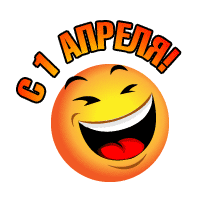 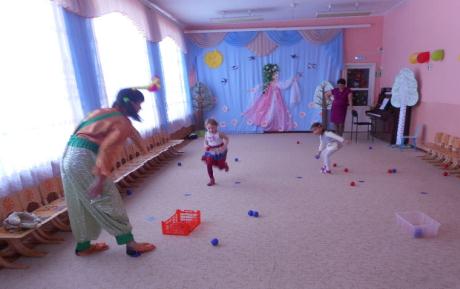       День Смеха - праздник, который отмечает весь мир первого апреля. В этот день принято разыгрывать друзей, знакомых и коллег и много, много шутить. Праздник не внесен ни в какие календари знаменательных дат, и все же,  он  один из самых любимых. 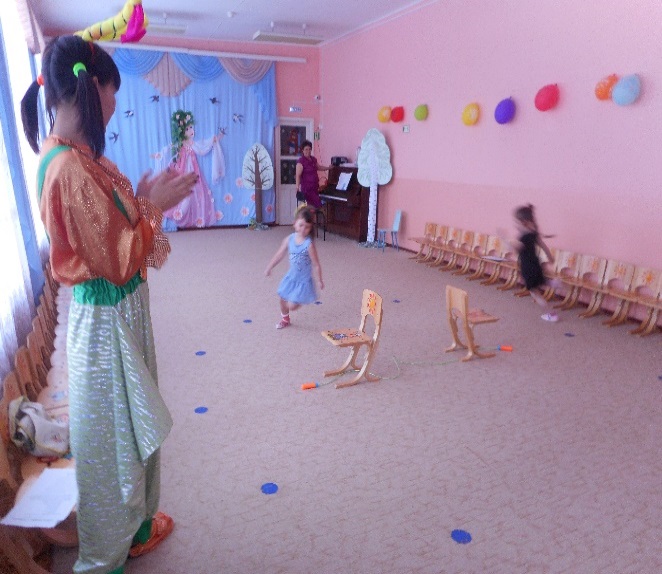   По традиции, ежегодно в детском саду мы отмечаем день смеха! В этот день воспитатели переодеваются в смешных героев, проводят игры и развлечения. 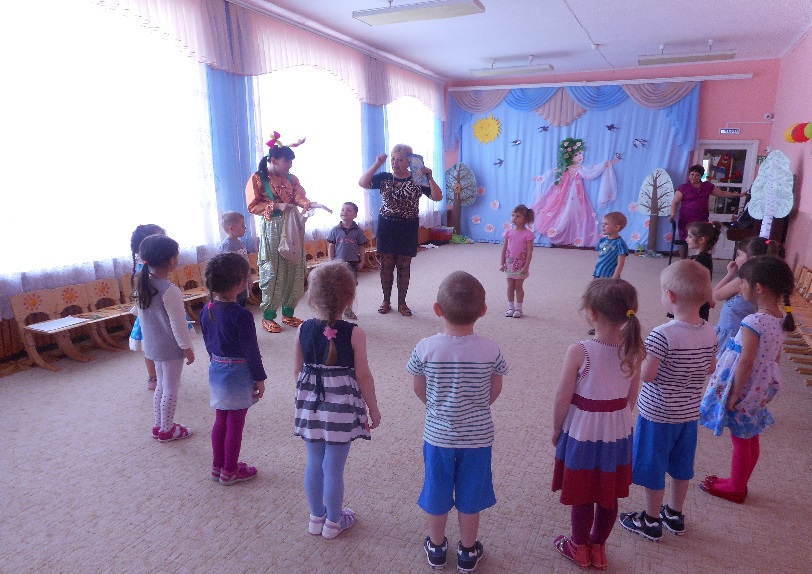         К нам пришли веселые клоуны, скоморохи, Смешинка и Карлсон, которые принесли с собой мешок шаров с заданиями и веселое настроение! 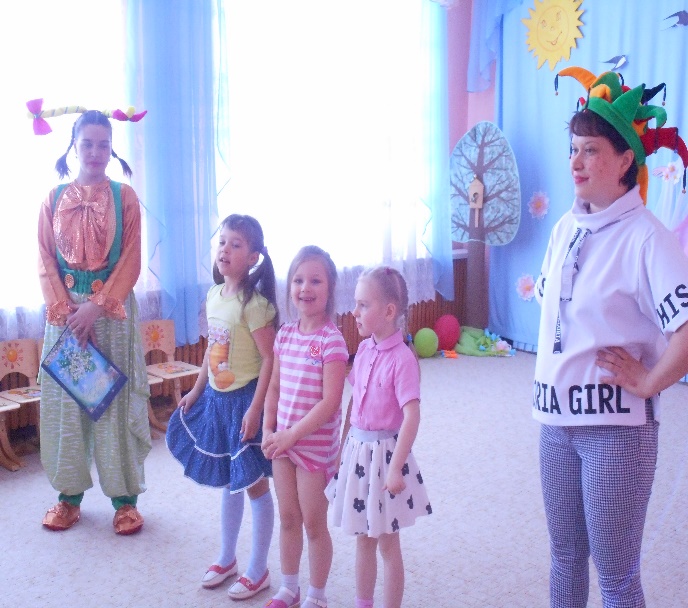 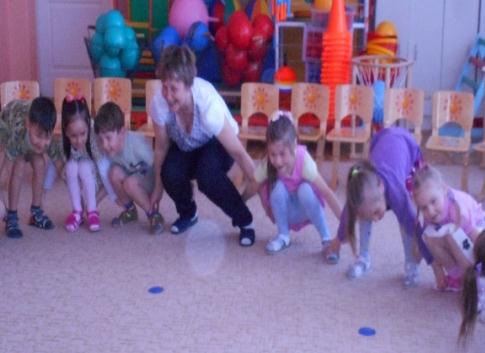          Наши герои играли с детьми, загадывали загадки, смешили интересными историями, устраивали шуточные соревнования, показывали фокусы, танцевали с ребятами под задорную музыку. Посмотрите, как весело у нас было!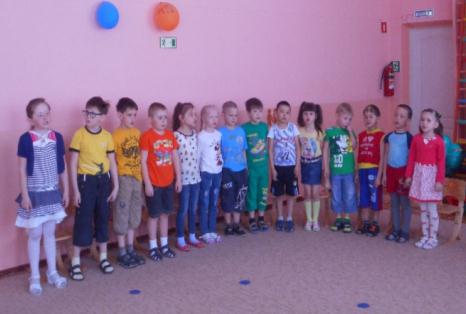 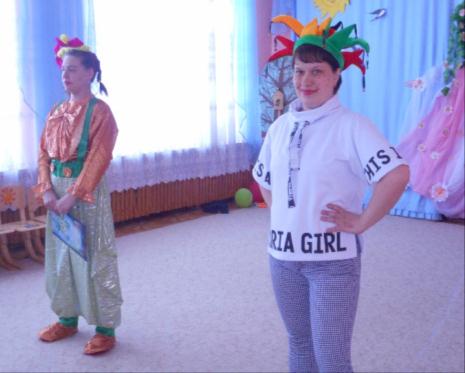 Ребята веселились, смеялись, зарядились веселым настроением на целый день!А после развлечения ребят ждало угощение!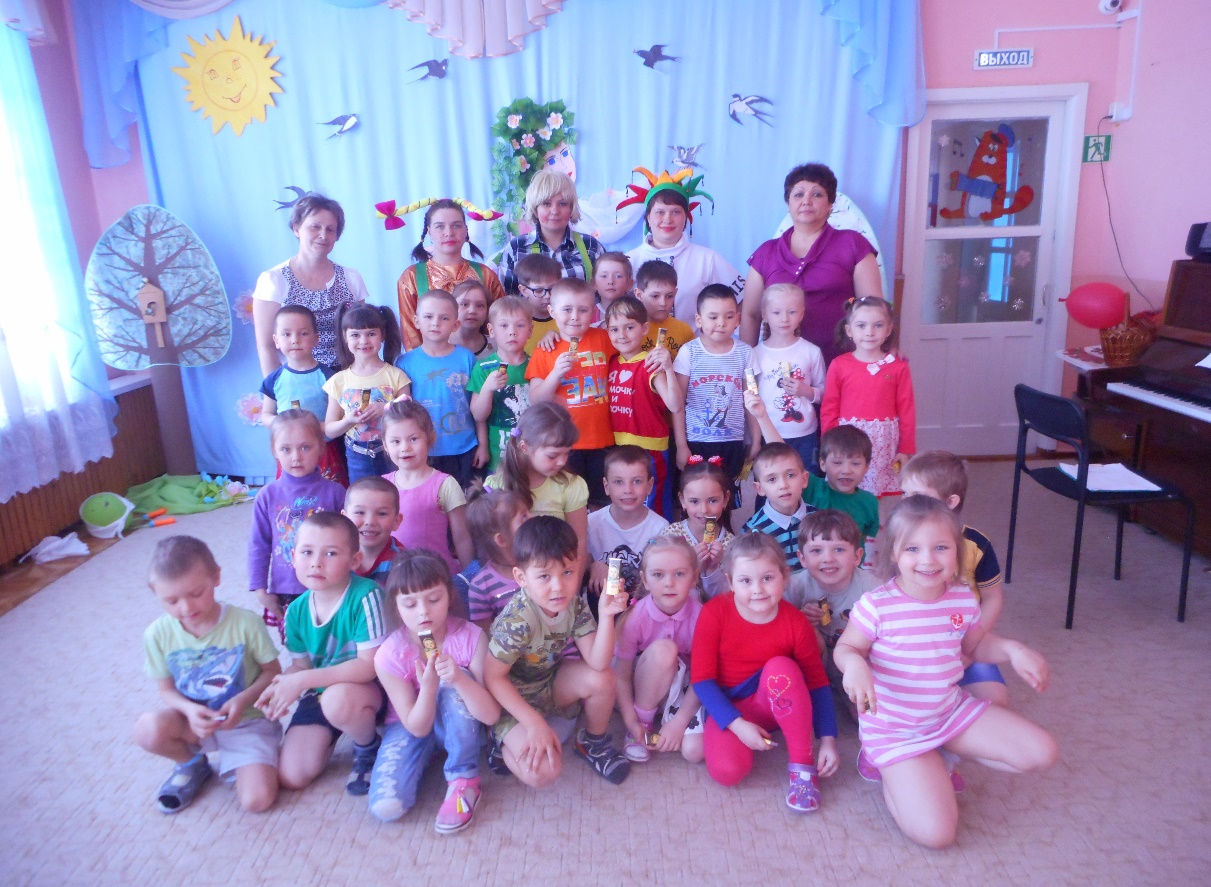 Поздравляю с праздником,   Праздником – проказником!                                                   Никому не надоели                                                   Шутки первого апреля,                                                   А скорей, наоборот:                                                   Посмеяться рад народ!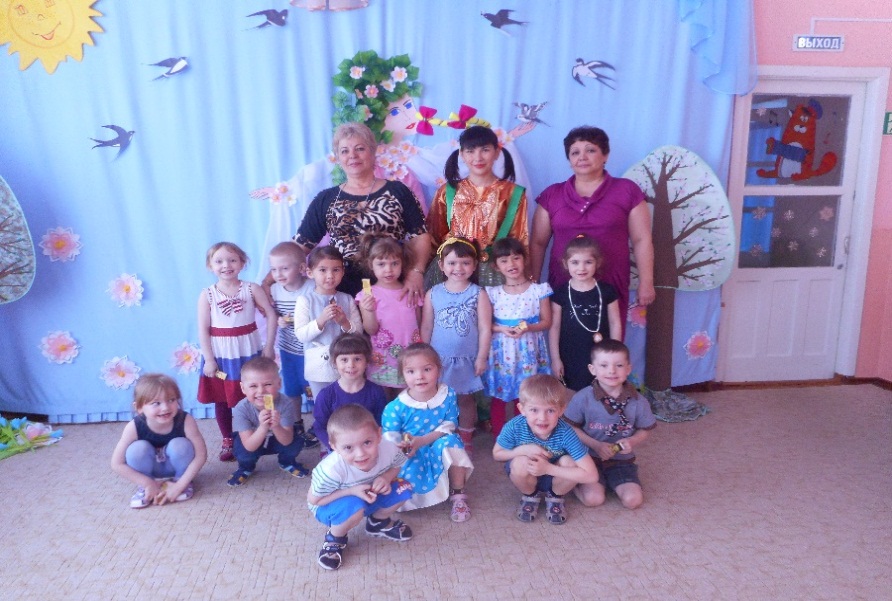 